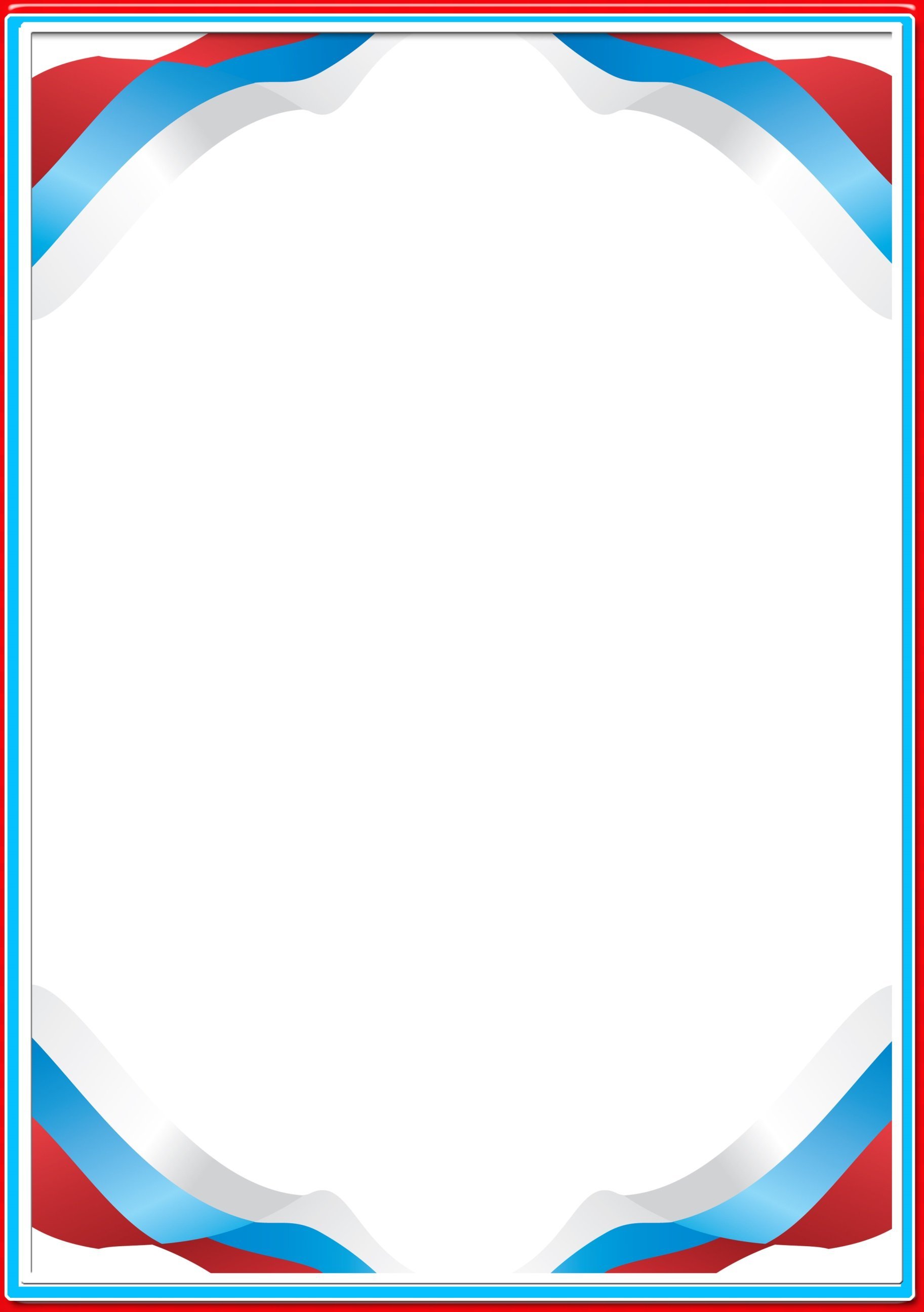 Департамент по социальной политикеАдминистрации городского округа СаранскМДОУ «Детский сад № 78 комбинированного вида»Сценарий праздникако Дню защитника Отечества«Есть такая профессия – Родину защищать!»(подготовительная к школе группа)Составили:музыкальные руководителиКалашникова Т.В.Кадейкина Г.Б.Саранск 2024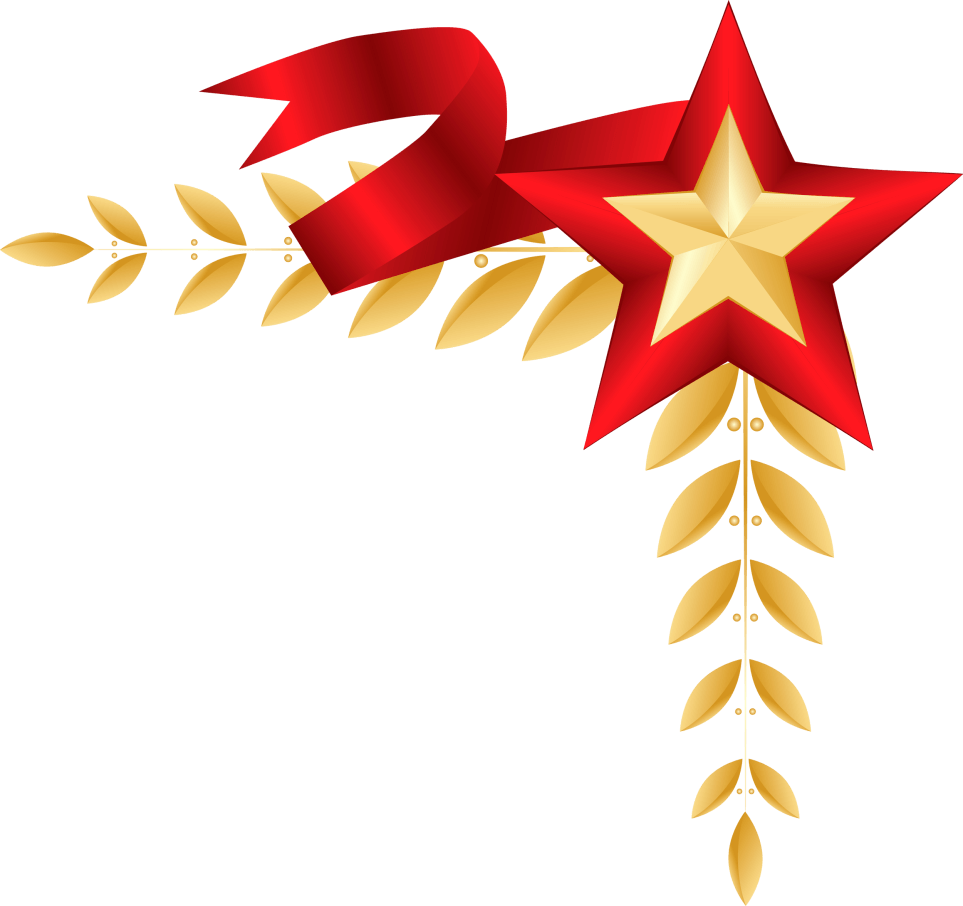 Пояснительная запискаСовременное дошкольное образование направлено на формирование общей культуры, развитие эстетических, нравственно-патриотических личностных качеств, формирование предпосылок учебной деятельности, сохранение и укрепление здоровья детей дошкольного возраста.Нравственно-патриотическое воспитание детей – одно из важнейших звеньев воспитательной работы в дошкольном учреждении.Необходимость патриотического воспитания детей в условиях дошкольных образовательных учреждений, обусловлена социально-педагогическими потребностями современного общества. Развивая ребенка в духе патриотизма, следует обратить внимание на приобщение его к красоте, любви и преданности своей Родине, ответственности и гордости за нее, сохранении и приумножении, умении, если понадобится, защитить ее. Все это может быть реализовано на занятиях, в ходе экскурсий и тематических праздников и развлечений. Такой подход потребует создание специальных условий, которые будут способствовать развитию дальнейшей работы дошкольного учреждения в этом направлении.Цель: Воспитывать у детей патриотические качества: чувство любви, гордости и уважения к своей Родине, ее традициям, народу и Армии России. Расширить представление о военных специальностях, развивать физические и волевые качества.Задачи: - Воспитывать нравственно- патриотические чувства. - Формировать представление о значении Армии, как защитницы России.- Воспитывать уважение к старшему поколению.- Создать у детей праздничное настроение.- Поощрять творчество детей на празднике, желание активно участвовать в играх, танцах, сценках, эстафетах. Совершенствовать координацию движений, формировать ловкость, быстроту, меткость.Условия и особенности реализацииПредложенный сценарий праздника возможно реализовать в ДОУ. Наиболее актуальным является реализация сценария на патриотических праздниках, а также использование его как конкурсное, познавательное и праздничное выступление детского коллектива. Сценарий способен произвести яркое впечатление у детей, если руководитель и участники коллектива приготовят реквизиты: выставка рисунков по тематике праздника, флажки, шары, атрибуты к играм, сценке, инвентарь к спортивным играм, костюмы для детей. Яркий момент сценария: вход – перестроение, сольное исполнение песни "Будущий солдат", танец мальчиков "Граница", инсценировка "Мытоже воины", песня "Моя Армия", игры, эстафеты, танец "Солдаты" в исполнении мальчиков. Место проведения:Музыкальный зал МДОУ "Детский сад № 78 комбинированного вида", Пушкина, 50Музыкальное оформление:1. Песня "Моя Армия" муз. Э.Ханка, сл. И.Резника2. Песня "Солдатики" сл. и музыка М.Лебедевой.3. "Граница" муз. Л.Агутина (танец)4. Песня "Будущий солдат" муз.  Д.Трубачева, В.Трубачевой, сл. А.Пелецкой5. "Солдаты "муз. О.Газманова (танец)6. Песня "Мой любимый папа" муз. А.Комарова, сл. Т.Рядчиковой 7. Песня "Служить России" муз. Э.Ханка, сл. И.Резника8. Музыкальное попурри для сопровождения игр и эстафет.9. Песня "Защитники Отечества" муз. Н. и И.Нужиных, сл. Е.Шакирьянова. Художественное оформление:По тематике праздника, шары 3х цветов (белые, красные, синие), выставка рисунков на тему: "Наша Армия - самая сильная!", флажки.Реквизиты:Флажки, атрибуты для инсценировки, оборудование для игр и эстафет: обручи, кегли, гантели, модули. Атрибуты для инсценировки: наушники, телефон, бинт для перевязки, бинокль, карта-планшет, автомат.Костюмы:Костюмы военные для мальчиков: камуфляж-футболки, брюки, банданы. Девочки-юбки, белые блузки.Действующие лица:Ведущие-взрослыеПерсонажи:Участники инсценировки-дети.Ход праздникаДети входят в зал под звучание песни "Защитники Отечества" муз. Н. и И. Нужиных, сл. Е. Шакирьянова, проходят по залу змейкой, выполняют перестроение и становятся полукругом.1-й ведущий: Добрый день, наши уважаемые гости! Двадцать третьего февраля наша страна отмечает праздник-День защитника Отечества! Защитник Отечества – благородное звание и обязанность защищать свою Родину, свой народ. Защитники Отечества есть в каждой семье – этодедушки, папы, старшие братья.2-й ведущий: Мы сегодня поздравляем с праздником всех российских воинов, которые служили в Армии и служат в настоящее время, также выражаем слова благодарности воинам-участникам боевых действий Специальной Военной Операции, которые проявляют героизм и мужество, защищают нашу Родину. Мы благодарим всех наших защитников за ратный труд и верность Отечеству! Вместе: С праздником, Вас, с Днем защитника Отечества!1-й ребенок: День нашей Армии сегодняСильней ее на свете нет.Привет защитникам народаРоссийской АрмииВсе дети: Привет!2-й ребенок: Этот праздник очень важныйОтмечаем в февралеПраздник воинов отважныхПраздник мира на Земле!3-й ребенок: Наступит праздник всех солдатЗащитников, бойцов.Поздравить будет каждый радИ дедов, и отцов!4-й ребенок: Здравствуй, праздник!Здравствуй, праздник!Праздник дедушек и пап,Всех военных поздравляетНаш веселый детский сад!5-й ребенок: Сегодня мы поздравить радыС особым праздником мужчин,Ведь нынче праздник славной датыИ он в году такой один!6-й ребенок: Здоровья, радости, успеховМы вам сегодня пожелаем. Внимание, внимание....Все дети: Мы праздник начинаем!1-й ведущий: С двадцать третьим февраляПоздравляем вас, друзья!Всем защитникам державы....Все дети: Слава! Слава! Слава!песня "Наша Армия" (муз.Э.Ханка,сл.И.Резника)(после песни дети ставят флажки, садятся)2-й ведущий: Ребята, скажите, какие военные специальности вы знаете?(ответы детей: ракетчики, летчики, моряки, танкисты, десантники)Правильно, но чтобы с честью и доблестью нести службу, надо готовиться с самого детства.1-й ведущий: Сейчас наши дети продемонстрируют свою ловкость и физическую подготовку, преодолев препятствия.2-й ведущий: "Тяжело в учении, легко в бою" так говорил А.Суворов. Мы сегодня приглашаем вас принять участие в турнире будущих воинов, где вы сможете проявить смекалку, силу, ловкость. И так, начинаем! эстафета "Пройди через болото" (с обручами)(дети выстраиваются в 2команды: у первых детей 2обруча, по команде дети передвигаются до ориентира, перекладывая обруч, обегают ориентир и возвращаются к своей команде, передав обручи следующему.)1-й ведущий: Молодцы! Отлично справились с заданием! Продолжаем наш праздник и послушаем поздравления, которые приготовили дети.1-й ребенок: На листке календаря – 23 февраля!Папу, дедушку и брата Поздравляем с Днем солдата!2-й ребенок: Дорогие папы, деды,Мы вам рады от души!С Днем защитника ОтечестваВсех поздравить мы спешим!3-й ребенок: Мы желаем вам здоровьяКрепкого на много лет!И от всей души, сегодняШлем вам праздничный....Все дети: Привет!4-й ребенок: Всех защитников страны Поздравляем нынче мы!Эта песня без сомненья Вам поднимет настроенье!песня "Солдатики" (сл.и муз. М.Лебедевой)2-й ведущий: Настроенье у всех отличное, объявляется следующая эстафетаэстафета "Силачи"(2 команды детей, напротив-на расстоянии расставлены ориентиры, рядом находятся гантели, по сигналу, первые дети бегут до ориентира, берут гантели, выполняют упражнение с гантелями, кладут их и возвращаются назад, передают эстафету следующему и т.д.)1-й ведущий: Вы показали, ребята, свою ловкость, умение, но солдат должен быть не только сильным, но еще и сообразительным. Сейчас мы это проверим.загадки "Продолжи стихотворение"1-я загадка: На танке ездит не артист,Управляет им…Дети: Танкист!2-я загадка: Из пушки стреляет...Дети: Артиллерист!3-я загадка: За штурвалом самолета сидит...Дети: Летчик!4-я загадка: Если спросите его, он вам не советчикВедь в разведку ходит молча в Армии...Дети: Разведчик!5-я загадка: На морях и океанах корабли их великиКто же, дети, на них служат?Это точно...Дети: Моряки!1-й ведущий: Наши мальчики, когда подрастут, тоже, непременно станут защитниками.(выходят 2 мальчика)1-й мальчик: Получают мальчики повесткиИ уходят мальчики служить!Есть обязанность у них такаяОт врага Отчизну защитить!2-й мальчик: Аты-баты, шире шаг,Эй, держи равнение!Скоро в Армии роднойБудет пополнение! танец "Солдаты" (сл. и муз.О.Газманова)(мальчики)2-й ведущий: Молодцы! Надежная защита у нас!Хороший боец славится не только тем, что он знает, умеет, но и тем, что всегда может проявить силу и показать свою ловкость и осторожность. А как выполнят это задание дети, мы сейчас узнаем.эстафета "Разведчики"(участвуют 2 команды, задание: добраться до штаба, передать информацию по рации, штаб – ориентир с флажком, напротив каждой команды разложены обручи, модули, по сигналу каждый участник команды, преодолевая препятствия перепрыгивая через модули, из обруча в обруч, добирается до штаба- передает информацию по рации и возвращается обратно, передавая эстафету следующему и т.д.) 1-й ведущий: Задание выполнено. А сейчас – привал. Послушаем стихи-поздравления."Наша Армия" Л.НекрасоваПограничник на границеНашу землю стережет,Чтоб работать и учитьсяМог спокойно весь народ.Наши летчики-героиНебо зорко стерегут,Наши летчики-героиОхраняют мирный труд.Наша Армия родная Стережет покой страны,Чтоб росли мы, бед не знаяЧтобы не было войны!"Защитники Отечества" Н.МигуноваЧудесный праздник в февралеСтрана моя встречает.Она защитников своих Сердечно поздравляет!На суше, в небе, на моряхИ даже под водоюСолдаты мир наш берегутДля нас, дружок, с тобою.Когда я вырасту большимГде б ни служил, повсюду,Свою Отчизну защищатьИ я надежно буду.Все наши воины - ловкие, быстрые, закаленные.Наши ребята хотят быть похожими на них, а пока они играют.инсценировка стихотворения С.Михалкова "Мы тоже воины"(дети берут необходимые атрибуты, элементы костюмов)Связист: (сидит на стуле, на голове наушники, в руках телефон)Алло, Юпитер? Я - Алмаз, почти совсем не вижу вас. Мы с боем заняли село. А как у вас? Алло! Алло!Медсестра:(перевязывает раненого, сидящего на стуле)Что вы ревете, как медведь? Пустяк, осталось потерпеть. И рана ваша так легка, что заживет наверняка!Моряк: (смотрит в бинокль)На горизонте - самолет, по курсу полный ход вперед!Готовься к бою экипаж! Отставить, истребитель наш.(два летчика рассматривают карту в раскрытом планшете)1-й летчик: Пехота здесь, а танки тут. Лететь до цели семь минут.2-й летчик: Понятен боевой приказ, противник не уйдет от нас!Автоматчик: (с автоматом)Вот я забрался на чердак, быть может, здесь таится враг?За домом очищаем дом....Все вместе: Врага повсюду мы найдем!2-й ведущий: Да, после боевых заданий нужен отдых. Мы послушаем, как дети поздравят пап."Самый лучший" О.ЧусовитинаМожет он в футбол играть, может книжку мне читать.Может суп мне разогреть, может мультик посмотреть.Может поиграть он в шашки, может вымыть даже чашки.Может собирать машинки, может рисовать картинки,Может прокатить меня вместо быстрого коня.Может рыбу он ловить, кран на кухне починить.Для меня всегда герой - самый лучший ПАПА мой!Ребенок: Всех мужчин, защиту нашу Поздравляем от души.Пап своих сейчас уважимПесню мы подарим им!песня "Мой любимый папа" (муз.А.Комарова, сл.Т.Рядчиковой)Пройдет совсем немного времени и наши мальчики пойдут служить в Армию, будут стоять на страже нашей России, охранять ее границы!танец мальчиков "Граница" (муз., сл.Л.Агутина)Наша праздничная программа подходит к завершению. Все дети отлично справились со всеми трудностями, показали себя настоящими защитниками! А сейчас всех хотят поздравить наши мальчики.песня "Будущий солдат" (муз.Д.Трубачева, В.Трубачевой, сл.А.Пелецкой)1-й ведущий: Сегодня дети подарили всем гостям свои любимые песни, танцы, игры. А теперь, самое главное поздравление от детей – это подарки, которые они приготовили. (дарят подарки) 2-й ведущий: Заканчивая наш праздник, мы еще раз хотим поздравить всех мужчин и, конечно, наших мальчиков, с Днем защитника Отечества! Желаем хорошего настроения и мирного неба над головой!(дети выстраиваются полукругом)Дружно скажем, детвора,Нашей Армии...Все дети: Ура!!!Праздник заканчивается звучанием песни "Служить России" (муз.Э.Ханка,сл.И.Резника)Список литературы1. Журнал"Музыкальный руководитель" №1. 2014год, стр.58. Издатель ООО Издательский дом"Воспитание дошкольника".2. "Праздники в детском саду"-ЗахароваС.Н. -м: Гуманит, издательский центр ВЛАДОС, 2000-256с.3. Журнал "Музыкальная палитра"№8, 2009г.-учредитель А.И.Буренина, издатель ООО Редакция журнала "Музыкальная палитра".4. "Праздники и развлечения в детском саду", авторы-составители: Горькова Л.Г., Обухова Л.А.Петелин А.С. -м. Вако, 2004-240с.5. Интернет- источники.Приложение 1Методические рекомендацииДошкольный возраст – это первоначальный этап приобщения детей к нравственно-патриотическому воспитанию. С этой целью в дошкольном образовательном учреждении проводится работа.Немалую роль в этом играет проведение мероприятий: праздников, развлечений, занятий, бесед. Главная задача состоит в том, чтобы приобщить детей к культуре своего народа, воспитывать уважение, гордость за свою Родину, свой народ, нашу Армию. При этом важным моментом на празднике становится создание особенной неповторимой эмоционально-яркой атмосферы.Совместная деятельность детей и взрослых направлена на предельно открытые выражения своих чувств, воссоздание праздничной среды – оформление зала, правильно подобранный музыкальный материал.Проведение таких мероприятий-праздников, способствуют возникновению у детей интереса к родной земле, чувства любви и гордости за наше Отечество, умению, когда необходимо, встать на его защиту.Приложение 2Список реквизита.1. Флажки Российские.2. Атрибуты для инсценировки: наушники, телефон, бинокль, бинт, карта-планшет, автомат.3. Костюмы для детей.4. Оборудование для эстафет: обручи, модули, гантели, ориентиры, "рация".Приложение 3"Наша Армия" (муз.Э.Ханка,сл.И.Резника)1. Стройные ряды под небом чистымЭто наши славные полки.С вами я, танкисты и артиллеристыЛетчики, стрелки и моряки.Припев: Моя Армия самая сильная Моя Армия самая смелаяМоя Армия гордая-гордаяЭто песня об Армии моей.Наша Армия самая сильнаяНаша Армия самая смелаяНаша Армия самая гордаяИ святая защитница детей!2. Яростной была ты и бесстрашнойИ горела под тобой земляБилась ты отважно и знамена вражьиПадали под стенами Кремля.Припев тот же.Приложение 4"Будущий солдат" (муз.Д.Трубачева, сл А.Пелецкой)1. Россия – огромная странаВ ней Армия отважна и сильнаМальчишки смелыми растутИ вовремя на помощь ей придут.Припев:Мы только немного подрастем Мы в Армию Российскую пойдемМы будем доблестно служить И Родиной мы будем дорожить.2. Мальчишка – будущий солдатИ хода нет тому назад.Мальчишка – будущий геройОн за друзей всегда горой. Припев тот же.Приложение 5"Мой любимый папа" (муз.А.Комарова,сл.Т.Рядчиковой)1. Мой папа все умеет, все в доме говорятМой папа рукодельник, мой папа – просто клад.И если вдруг случится, сломаются часыМой папа сразу мчится чинить часам усы.Припев:Мой папа, мой папа, мой папа – он такойМой папа, мой папа – просто золотой.2. Часы повеселеют: тик-так, тик-так, тик-такОтсчитывают время "усами" шевелят.А если у кого-то свет невзначай погасМой папа будто доктор, исправит все тотчас.Припев тот же.3. Я папе помогаю, я у него учусьВсе папу уважают, я просто им горжусь.Мой папа очень добрый, отзывчивый такойВсегда он всем поможет, мой папа золотой.Припев тот же.Приложение 6"Солдатики" (сл. и муз. М.Лебедевой)1. От Балтийских берегов до Берингова моряШирока великая страна.Сколько рождено уже героевСколько побед одержала она.Кто-то станет моряком, а может быть танкистом.Кто границы будет охранятьЛетчиком, ракетчиком, связистом.Родине долг рождены отдавать.Припев:А ну мальчишки, мальчишки ребятишкиБудущее Армии страны.Бравые солдатики, сыновья и братикиРодине служить должны.2. Мы пока еще совсем маленькие детиНо за нашу Родину горой.Подрастем и станем Армией огромнойНашей России надежной стеной!Припев тот же.